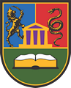 КОНКУРС ЗА ДОДЕЛУ СТИПЕНДИЈА ЗА 2016. ГОДИНУНАЈБОЉИМ СТУДЕНТИМА УНИВЕРЗИТЕТА У КРАГУЈЕВЦУУправни одбор Фондације за стипендирање студената Универзитета у Крагујевцу расписује Конкурс за доделу стипендија најбољим студентима Универзитета у Крагујевцу за 2016. годину.Универзитет у Крагујевцу ће доделити 13 стипендија, по једну стипендију за најбољег студента са 11 факултета у саставу Универзитета, осим за Филолошко-уметнички факултет у Крагујевцу коме се опредељују 2 стипендије, односно 1 стипендија за најбољег студента у пољу филолошких наука и 1 стипендија за најбољег студента у пољу уметности, и то:Уколико се са неког факултета у саставу Универзитета у Крагујевцу не пријави ниједан студент који испуњава услове Конкурса, стипендија ће бити додељена студенту другог факултета, учеснику Конкурса, који испуњава услове Конкурса и има навећу просечну оцену од свих других рангираних студената, учесника Конкурса који испуњавају услове.Висина стипендије на месечном нивоу износи 15.000,00 динара (нето), а исплаћиваће се у периоду од 12 месеци, почев од јануара закључно са децембром 2016. године.Право учешћа на Конкурсу имају студенти који испуњавају следеће услове:Да су уписали завршну годину основних академских или интегрисаних академских студија;Да су остварили просек оцена у току студија најмање 8,50;Да нису обновили ниједну годину;Предност имају студенти који су положили све испите из претходних година студија. Уколико два или више студената, са истог факултета, имају исту просечну оцену, предност ће имати студент који:нема пренетих испита, или има најмање пренетих испита из претходне године студија,има награде и признања за досадашњи успех на студијама,има објављене радове, односно који има изложбе и концерте,има учешће на семинарима, конгресима, конференцијама,је обављао волонтерски рад,нема другу стипендију коју обезбеђује Универзитет у Крагујевцу (не односи се на стипендије и награде које дају факултети Универзитета у Крагујевцу).Уз пријаву на Конкурс, неопходно је доставити:кратку биографију у Europass формату (обавезно навести контакт телефон и адресу);уверење о просечној оцени у току студија;уверење о упису завршне године основних академских или интегрисаних академских студија;уверење да нису обновили ниједну годину;уверење о положеним испитима из претходних година студија.Потребна документа доставити лично стручној служби Универзитета у Крагујевцу или послати поштом на следећу адресу:Универзитет у Крагујевцу- Ректоратул. Јована Цвијића бб34000 Крагујевацса назнаком: Конкурс за доделу стипендијаКонкурс је отворен 20 дана, почев од 11. децембра 2015. године и траје до 31. децембра 2015. године.Непотпуне и неблаговремено приспеле пријаве неће се разматрати.За додатне информације и питања можете контактирати стручну службу Универзитета у Крагујевцу путем телефона: 034/370-270; контакт особа: Биљана Гужвић.УПРАВНИ ОДБОР  ФОНДАЦИЈЕР.бр.ФАКУЛТЕТИ У САСТАВУУНИВЕРЗИТЕТА У КРАГУЈЕВЦУФАКУЛТЕТИ У САСТАВУУНИВЕРЗИТЕТА У КРАГУЈЕВЦУБРОЈ СТИПЕНДИЈА КОЈИ СЕ ДОДЕЉУЈЕ1.Агрономски факултет у ЧачкуАгрономски факултет у Чачку1 стипендија2.Економски факултет у КрагујевцуЕкономски факултет у Крагујевцу1 стипендија3.Правни факултет у КрагујевцуПравни факултет у Крагујевцу1 стипендија4.Природно-математички факултет у КрагујевцуПриродно-математички факултет у Крагујевцу1 стипендија5.Учитељски факултет у УжицуУчитељски факултет у Ужицу1 стипендија6.Факултет за машинство и грађевинарство у КраљевуФакултет за машинство и грађевинарство у Краљеву1 стипендија7.Факултет за хотелијерство и туризам у Врњачкој БањиФакултет за хотелијерство и туризам у Врњачкој Бањи1 стипендија8.Факултет инжењерских наука у КрагујевцуФакултет инжењерских наука у Крагујевцу1 стипендија9.Факултет  медицинских наука у КрагујевцуФакултет  медицинских наука у Крагујевцу1 стипендија10.Факултет педагошких наука у ЈагодиниФакултет педагошких наука у Јагодини1 стипендија11.Факултет техничких наука у ЧачкуФакултет техничких наука у Чачку1 стипендија12.Филолошко-уметнички факултет у Крагујевцу-филологија1 стипендија12.Филолошко-уметнички факултет у Крагујевцу-уметност1 стипендија